ГКУ "Верхнесалдинский ЦЗ" информирует население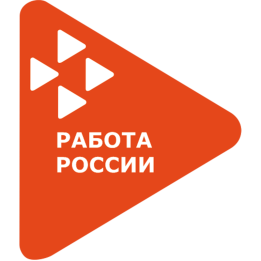 Центр занятости в период с 30.03.2020г. по 03.04.2020г. продолжает работать в штатном режиме и вести прием граждан и перерегистрацию.По всем возникающим вопросам можно обратиться по телефонам:8 (34345) 5-42-34 - отдел содействия трудоустройству                 5-25-26 - приёмная                 5-44-18 - отдел спецпрограмм и связей с работодателями                 5-55-96 - отдел профобученияНапоминаем, о том, что часть услуг Вы можете получить в электронном виде дистанционно:Содействие в поиске подходящей работыИнформирование о социальных выплатахИнформирование о положении на рынке труда субъекта РФЗапись на прием в службу занятостиУчастие в оплачиваемых общественных работахВременное трудоустройствоПрофессиональная ориентацияФормирование и работа с резюмеИнформация об увеличении размера пособия будет размещена дополнительно после получения Центром занятости соответствующих нормативно-правовых актов.